06/06 RM 03954PeriféricosAtividade – Página: 21Ligue cada periférico de saída ao seu nome: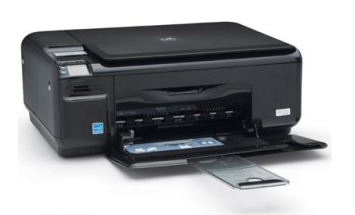 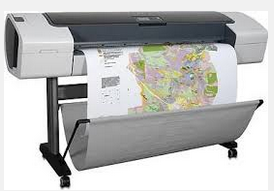 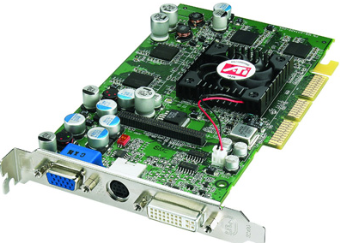 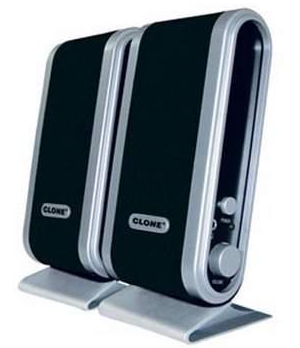 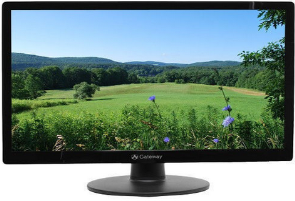 